Gap analysis by drivers of participationCompare your current state to your desired future state. Identify the gap and required actions to achieve the desired state. Consider each participation driver to ensure all factors have been considered.Learn more about the drivers of participation and participation design.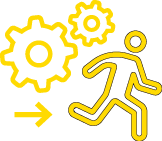 Drivers of participation
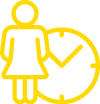 Current state
Where are we now?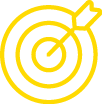 Desired state
Where do we want to be?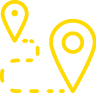 Actions (the gap) 
How do we get there?Market insightsProduct designWorkforceMarketing and communicationsInfrastructure and equipmentCommercialUnified behavioursManagementGovernance